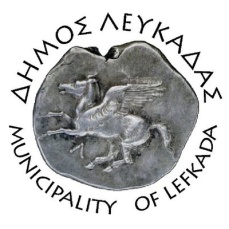 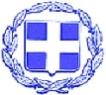 ΕΛΛΗΝΙΚΗ ΔΗΜΟΚΡΑΤΙΑ    ΔΗΜΟΣ ΛΕΥΚΑΔΑΣΛευκάδα, 23/3/2023ΑΝΑΚΟΙΝΩΣΗΣας γνωρίζουμε ότι αύριο Παρασκευή,  24 Μαρτίου 2023, και ώρες 09:30 έως 12:30, θα πραγματοποιηθεί πλήρης διακοπή της κυκλοφορίας στο τμήμα Άγιος Νικόλαος - Λευκάδα και στην Χ.Θ 13+200 (ΧΘ 49+000 της Ε.Ο. Αμφιλοχίας - Λευκάδας).Η διακοπή θα γίνει για λόγους προστασίας οδού και την διασφάλιση της απρόσκοπτης κυκλοφορίας, κατόπιν σχετικής απόφασης της Α.Δ. Ακαρνανίας.					ΑΠΟ ΤΟΝ ΔΗΜΟ ΛΕΥΚΑΔΑΣ